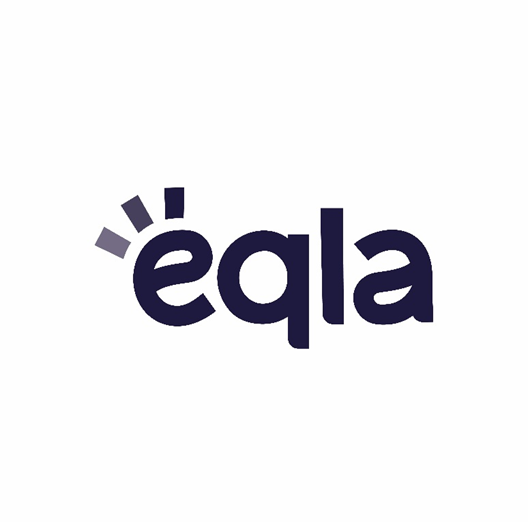 BIBLIOTHÈQUEEQLALIVRES EN BRAILLECATALOGUESupplément2020					        Boulevard de la Woluwe 34 / 1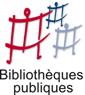 B-1200 BRUXELLESTél. : 02/ 241 65 68Courriel : bibliotheque@eqla.beTable des matièresTable des matières	3Jeunesse	6Romans, Contes, Nouvelles	10INDEX	16JeunesseBouzar Dounia	Ma meilleure amie s'est fait embrigader	Comment peut-on passer d'une vie de jeune "normal" à 	celle de prétendant au Djihad? Comment la radicalisation	arrive-t-elle ? Par quelles étapes ? Quel processus ? 	Pourquoi l'entourage ne voit-il rien ?	Réf. 6375-3Boyer Jeanne	Le bruit des lettres	Ceci n'est pas un abécédaire comme les autres. C'est un 	livre malicieux qui associe quatre choses : une lettre, le 	dessin et le son de la lettre, les mots du son ! Le livre 	original en noir est accompagné de sa version en grands 	caractères, en braille et d'un CD. Livre à écouter à partir 	de 4-5 ans. 	Réf. 9015-1Dion Cyril	Demain entre tes mains	À travers les contes de Pierre Rabhi et les réflexions de 	Cyril Dion, ce livre poursuit la réflexion sur l'attitude de 	l'homme envers la nature et aide les enfants à comprendre 	la rudesse du monde moderne et la peur qui le régit, tout 	en les encourageant à inventer l'avenir dont ils rêvent, en 	agissant.	Réf. 6386-1Olivier Mathilde	Histoire de France : De la Préhistoire aux Gallo-	Romains	Grâce à des textes courts mais riches en braille et 	gros caractères, complétés d'images tactiles, l'enfant 	apprend en s'amusant. A partir de 8 ans.	Réf. 6397-1Olivier Mathilde	Histoire de France : Epoque Contemporaine	Grâce à des textes courts mais riches en braille et 	gros caractères, complétés d'images tactiles, l'enfant 	apprend en s'amusant. A partir de 8 ans.	Réf. 6400-1Olivier Mathilde	Histoire de France : Epoque Moderne	Grâce à des textes courts mais riches en braille et 	gros caractères, complétés d'images tactiles, l'enfant 	apprend en s'amusant. A partir de 8 ans.	Réf. 6399-1Olivier Mathilde	Histoire de France : Moyen Âge	Grâce à des textes courts mais riches en braille et 	gros caractères, complétés d'images tactiles, l'enfant 	apprend en s'amusant. A partir de 8 ans.	Réf. 6398-1Jadoul Emile	Où es-tu, Lune ?	Lapin et Gros Ours sont inquiets : Lune a disparu. 	Girafe, Grand Loup et Zèbre vont leur prêter main forte 	pour se hisser le plus haut dans le ciel. C'est alors que 	Lapin, du haut de la pyramide, aperçoit... un drôle de 	facteur ! Livre tactile, grands caractères et braille.	Réf. 6384-1Manceau Edouard	Merci, le vent !	Un livre tactile et poétique composé de morceaux de 	papiers identiques qui s'assemblent pour former des 	animaux différents. A partir de 2 ans.	Réf. 6396-1Manceau Edouard	Nom d'un champignon !	Tiens, tiens, un champignon... Et si on lui dessinait des 	yeux, un nez, une bouche ?	Réf. 6383-1Mathuisieulx (de) Sylvie	Le secret de la maîtresse	Les élèves en sont sûrs, leur maîtresse leur cache 	quelque chose. Comme elle a grossi, ils se demandent 	si elle n'est pas en train d'attendre un bébé. Pour en 	avoir le cœur net, ils décident de mener leur petite 	enquête. De 6 à 10 ans.	Réf. 6395-1Mets Alan	Edgard	Après avoir escaladé des montagnes et traversé des 	plaines, Edgard, un petit cochon noir très très rare qui se 	sent très très seul, rencontre un troupeau de cochonnets 	roses un peu bizarres... L'album d'origine (en noir) est 	accompagné d'une transcription en braille et en grands 	caractères ainsi que d'un CD audio. A partir de 3 ans.	Réf. 9014-1Peeters MarcelleSommer Monique	Pinpin et ses copains	Pinpin peut compter sur l'aide de ses amis pour retrouver 	son chemin... et inversement ! Prix Typhlo & Tactus 2019. 	A partir de 2 ans.	Réf. 6401-1Romans, Contes, NouvellesAdam Olivier	La tête sous l'eau	Quand mon père est ressorti du commissariat, il avait l'air 	perdu. Il m'a pris dans ses bras et s'est mis à pleurer. Un 	court instant, j'ai pensé : ça y est, on y est. Léa est 	morte.	Réf. 6390-4Bayamack-Tam	Arcadie	Farah et ses parents ont trouvé refuge dans une 		communauté libertaire. Elle pense être une fille mais 	découvre qu'elle n'a pas tous les attributs attendus. Par 	ailleurs, leur nouvel Eden va-t-il ouvrir ses portes 	aux 	migrants de la frontière ?	Réf. 6393-8Borel Vincent	La vigne écarlate	Vincent Borel rend une sorte d'hommage à Anton 	Bruckner, nous offre le récit d'une vie âpre, solitaire de 	vieux garçon, heureusement absorbé par son poste de 	professeur du Conservatoire, ses recherches 	musicales personnelles, et sa vie avec sa chère sœur, 	Nanni, vieille fille aussi.	Réf. 6382-4Delattre Louis	Le jeu des petites gens : Petits contes des provinces 	de Belgique	Chacun a son ver-coquin dans la tête. En	voici une pleine poignée d'un bon quarteron et demi ;	quarteron de quarante à la mode de Fontaine, quand on 	vend ses poires. Il est vrai, Dieu merci ! que je ne les ai 	pas tirés tous, un à un, de ma cervelle, comme autant de "	caracoles " poivrées minutieusement extraites de leurs	coquilles, à la pointe de l'épingle.	Réf. 6379-50Dieudonné Adeline	La vraie vie	Chez eux, il y a quatre chambres : celle du frère, la 	sienne, celle des parents et celle des cadavres de gros 	gibiers. Avec son frère Gilles, elle tente de déjouer ce 	quotidien saumâtre. Mais un jour, un violent accident 	vient faire bégayer le présent.	Réf. 6392-4Diop David	Frère d'âme	Un matin de la Grande Guerre, les soldats s'élancent 	contre l'ennemi allemand. Dans leurs rangs, Alfa 	Ndiaye 	et Mademba Diop, deux tirailleurs sénégalais parmi 	tous ceux qui se battent sous le drapeau français.	Réf. 6391-3Ferini Elsa	Les enquêtes d'Alexandre De Merléan : De frayeurs et 	de feu	J'ai peur du feu. Quoi de plus normal pour un	aveugle. Mon statut d'enquêteur indépendant n'y 	change 	rien. Quand mon gamin de 12 ans me lance 	sur la piste 	d'un incendiaire pour élucider la mort de son copain, je 	pense suivre l'enquête de loin sans prendre de risques. 	Mais les flammes en ont décidé autrement.	Réf. 6376-4Filippetti Aurélie	Les idéaux	Une femme, un homme, une histoire d'amour et 	d'engagement. Tout les oppose : leurs idées, leurs 	milieux. Et pourtant, ils sont unis par une conception 	semblable de la démocratie.	Réf. 6387-8Greggio Simonetta	Elsa mon amour	Ce roman, intime et sensuel, redonne sa voix	à Elsa Morante écrivain, poète et traductrice, première	femme à être récompensée par le prix Strega.	Réf. 6377-4Grimaldi Virginie	Le parfum du bonheur est plus fort sous la pluie	« Je ne t'aime plus. » Il aura suffi de cinq mots pour que 	l'univers de Pauline bascule. Jusqu'au moment où elle 	décide de reprendre sa vie en main. Si les sentiments 	de 	Ben se sont évanouis, il suffit de les ranimer !	Réf. 6388-7Mazard Claire	Une arme dans la tête	Un jeune adolescent africain vit dans un foyer en région 	parisienne. Ancien enfant soldat drogué et manipulé par 	un groupe militaire dans son pays, il tente aujourd'hui 	d'oublier ces années de violence et de reconstruire sa vie. 	A partir de 13 ans.	Réf. 6380-3O'Connor Joseph	Les bons chrétiens : nouvelles	Treize nouvelles sur l'Irlande des années 90, juste 	avant son boum économique et sa chute brutale.	Réf. 6381-7Petit Xavier-Laurent	Alain l'alien	Lorsque Alain est arrivé à l'école, on l'a tous trouvé un 	peu 	bizarre. Livre CD à écouter à partir de 3 ans.	Réf. 9016-1Postorino Rosella	La goûteuse d'Hitler	1943. Reclus dans son quartier général en Prusse 	orientale, terrorisé à l'idée que l'on attente à sa vie, 	Hitler a fait recruter des goûteuses. Parmi elles, Rosa. 	Quand les S.S. lui ordonnent de porter une cuillerée à 	sa 	bouche, Rosa s'exécute, la peur au ventre : chaque 	bouchée est peut-être la dernière.	Réf. 6389-8Pourchet Maria	Toutes les femmes sauf une	Dans une maternité, une femme épuisée. Elle vient 	d'accoucher d'une fille, Adèle. De génération en 	génération, les femmes de sa lignée transportent la 	blessure de leur condition. Pour qu'Adèle soit libre, 	comme on nettoie, elle raconte.	Réf. 6378-2Prévost Daniel	Tu ne sauras jamais combien je t'aime	Il est des rencontres imprévues qui changent une 	existence... Mais Daniel aura-t-il la force d'aimer encore ?	Réf. 6385-5Rizzati Donatella	La petite Herboristerie de Montmartre	A deux pas de la rue Lepic, à Montmartre, Viola Consalvi 	passe pour la première fois la porte d'une herboristerie. 	Pour cette passionnée de naturopathie, la découverte 	de 	ce lieu hors du temps est un véritable coup de foudre. Au 	contact de cet endroit magique, de sa propriétaire, la jeune 	étudiante est confortée dans 	son 	choix d'étudier la 	médecine alternative.	Réf. 6374-11INDEXAAdam Olivier · 9BBayamack-Tam · 9Borel Vincent · 9Bouzar Dounia · 5Boyer Jeanne · 5DDelattre Louis · 10Dieudonné Adeline · 10Dion Cyril · 5Diop David · 10FFerini Elsa · 11Filippetti Aurélie · 11GGreggio Simonetta · 11Grimaldi Virginie · 11JJadoul Emile · 7MManceau Edouard · 7Mathuisieulx (de) Sylvie · 7Mazard Claire · 12Mets Alan · 8OO'Connor Joseph · 12Olivier Mathilde · 6PPeeters Marcelle · 8Petit Xavier-Laurent · 12Postorino Rosella · 12Pourchet Maria · 13Prévost Daniel · 13RRizzati Donatella · 13SSommer Monique · 8